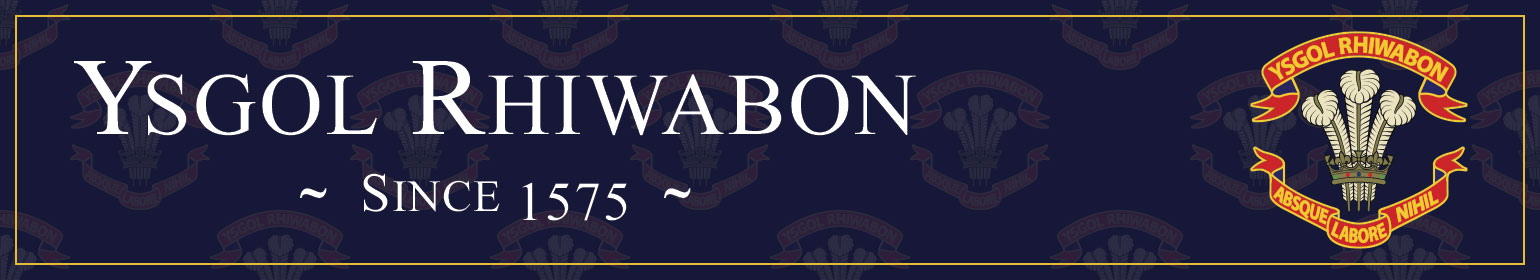 Visit our website for details www.ysgolrhiwabon.co.ukFollow us on twitter@ysgolrhiwabon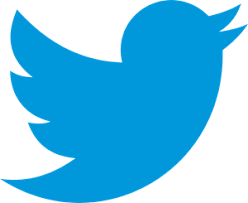 